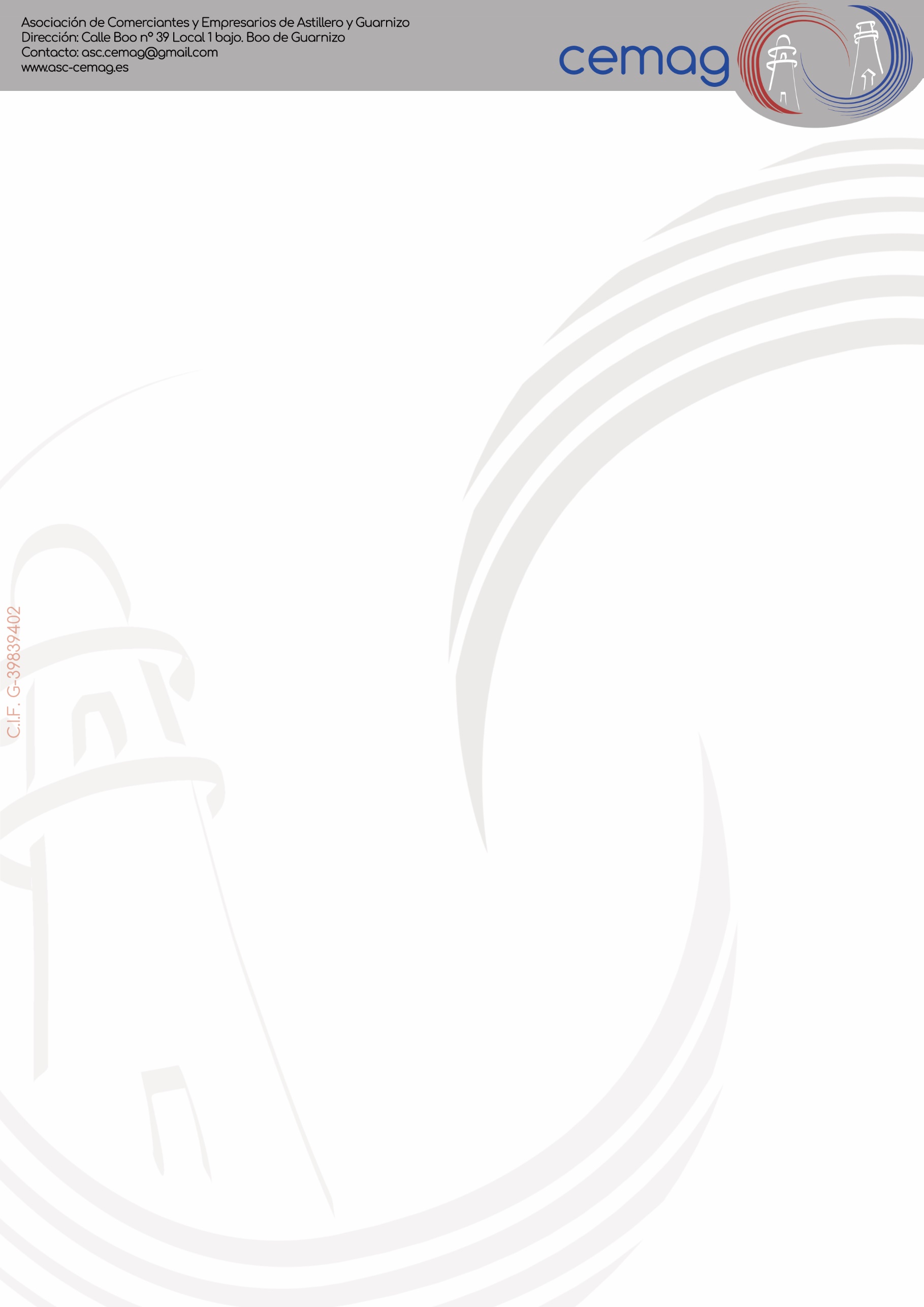 ILUMINA TU PUEBLO ESTA NAVIDAD AÑO 2.021	Ante la inminente llegada de la Fiestas Navideñas, desde nuestra asociación, queremos aprovechar estas fechas para potenciar la imagen de nuestro pueblo y así estimular y dinamizar a los comerciantes y vecinos, haciendo más atractiva la ambientación navideña de las calles de nuestro pueblo, para el disfrute de nuestros vecinos y visitantes, convocando a todos ellos a la iluminación de ventanas, balcones, jardines, terrazas … y etc. de todo el municipio de El Astillero – Guarnizo.OBJETIVO.A todos los vecinos del municipio de El Astillero – Guarnizo a la III edición de “ILUMINA TU PUEBLO ESTA NAVIDAD”El objetivo es que los vecinos iluminen sus viviendas: balcones, ventanas, Jardines, terrazas … y etc., potenciando el ambiente navideño en estas fechas. PARTICIPACIÓN.Podrán participar en el concurso todos los vecinos del municipio de El Astillero-Guarnizo, asociaciones, y comunidades de vecinos.INSCRIPCIÓN.Los vecinos interesados en participar deberán rellenar el Formulario de Inscripción y hacernos llegar, fotografía del elemento iluminado y-o vídeo de cualquiera de las formas siguientes:  entregándolo en los comercios adheridos a esta III edición de “ILUMINA TU PUEBLO ESTA NAVIDAD” o bien enviando el formulario firmado, vídeo o-y fotografía, por email a la siguiente dirección: concursos@asc-cemag.esOJO Y MUY IMPORTANTE A RECORDARSE: Junto con el Formulario de Inscripción se entregará o enviará, según el método elegido, una foto y-o vídeo del elemento iluminado.El participante permitirá la realización y posterior exhibición de fotografías e imágenes por parte de la Asociación CEMAG en los medios que esta considere oportuno.La asociación podrá modificar las bases si se detectan errores inesperados.INSCRIPCIÓN.Del 9 al 14 de diciembre del 2.021.COMIENZA EL CONCURSO, PRIMERA FASE: Del 15 al 20 de diciembre de 2.021En la primera fase se elegirán las 5 mejores fotografías o vídeos que más gusten al jurado, visto en Facebook en la página de CEMAG. (@cemagasc)  https://www.facebook.com/cemagasc/  .COMIENZO DE LA SEGUNDA FASE. Desde el día 21 al 23 de diciembre incluido. Y de los 5 seleccionados por el jurado, de la primera fase, el jurado pasará por los domicilios para determinar los 3 mejores para ser los GANADORES, del primer puesto, segundo y tercero. ANUNCIO DE LOS 3 GANADORES: El día 24 se anunciarán que participantes han sido los 3 finalistas y ganadores del Concurso.ENTREGA DE PREMIOS: El día 27 se entregarán en el Ayuntamiento y concretamente en el salón de plenos los premios. Si hubiese algún cambio de lugar u hora, se les comunicaría públicamente y por teléfono a los ganadores. PREMIOS.Se establecen 3 premios, con las siguientes cuantías:1º Premio.	1.000,00 €2º Premio.	   600,00 €3º Premio 	   400,00 € PREMIO GENTILEZA DEL RESTAURANTE MORERO A LOS 5 SELECCIONADOS Y PASADOS A LA SEGUNDA FASE: Restaurante situado, en el polígono industrial de Morero: 5 comidas de pareja, que consta de: Arroz caldoso con bogavante y una botella de vino albariño y será el evento para elegir entre los días de lunes a viernes en horario de comida.Los premios se entregarán en vales de 50,00 € a gastar en los comercios del municipio de El Astillero – Guarnizo adheridos a esta III edición “ILUMINA TU PUEBLO ESTA NAVIDAD”. Los vales serán canjeables en los comercios adheridos, con un máximo de 4 vales por comercio.El premio tiene que ser gastado entre el 28 de diciembre de 2020 y el 5 de enero de 2021.En El astillero, a 12 de noviembre de 2.021ILUMINA TU PUEBLO ESTA NAVIDAD 2021Formulario de Inscripción III edición “ILUMINA TU PUEBLO ESTA NAVIDAD”NOMBRE Y APELLIDOS	______________________________________________DIRECCIÓN		____________________________________________________DNI	_________________________		TELÉFONO	_________________Comercio Adherido (si Procede) ___________________________________________Me comprometo a acatar el fallo de la organización, Asociación de Comerciantes de Astillero y Guarnizo CEMAG y cumplir las bases establecidas.Permito Expresamente la exhibición de las fotografías o vídeos (vídeo de 30” a 60”) entregados a CEMAG en los medios que considere oportuno	La asociación podrá modificar las bases si detectan errores inesperados.□ Enviada la INSCRIPCIÓN, foto y-o vídeo por correo a:      concursos@asc-cemag.es□ Depositada la foto en el comercio (solo si se entrega en Comercio adherido)FirmaPREMIOS:    1º     1.000,00 €	          2º        600,00 €                       3º        400,00 €PREMIO GENTILEZA DEL RESTAURANTE MORERO A LOS 5 SELECCIONADOS Y PASADOS A LA SEGUNDA FASE: Restaurante situado, en el polígono industrial de Morero: 5 comidas de pareja, que consta de: Arroz caldoso con bogavante y una botella de vino albariño y será el evento para elegir entre los días de lunes a viernes en horario de comida.Los datos de carácter personal serán objeto de protección en los términos previstos en el Reglamento Europeo de Protección de Datos.